GUVERNUL ROMÂNIEIMINISTERUL DEZVOLTĂRII REGIONALE ŞI ADMINISTRAŢIEI PUBLICEAGENŢIA NAŢIONALĂ A FUNCŢIONARILOR PUBLICIORDINprivind aprobarea modalitãţii de desfãşurare a Programului de formare specializatã pentru ocuparea unei funcţii publice corespunzãtoare categoriei înalţilor funcţionari publici pentru anul 2013Având în vedere prevederile- art. 6 alin. (1) lit. f) din Hotãrârea Guvernului nr. 1.000/2006 privind organizarea şi funcţionarea Agenţiei Naţionale a Funcţionarilor Publici, republicatã, cu modificãrile şi completãrile ulterioare;   - art. 26 alin. (1) din Regulamentul privind organizarea şi desfãşurarea programului de formare specializatã pentru ocuparea unei funcţii publice corespunzãtoare categoriei înalţilor funcţionari publici, aprobat prin Hotãrârea Guvernului nr. 832/2007, cu modificãrile şi completãrile ulterioare;  - Ordinului viceprim-ministrului, ministrul dezvoltării regionale şi administraţiei publice nr. 3.106/2013 privind aprobarea cifrei anuale de şcolarizare şi a cunatumului taxei de participare la Programul de formare specializatã pentru ocuparea unei funcţii publice corespunzãtoare categoriei înalţilor funcţionari publici pentru anul 2013În temeiul prevederilor art. 21 alin. (2) din Legea nr. 188/1999 privind Statutul funcţionarilor publici, republicată, cu modificările şi completările ulterioare şi ale art. 12 alin. (6) din Hotărârea Guvernului nr. 1.000/2006, republicată, cu modificările şi completările ulterioare, preşedintele Agenţiei Naţionale a Funcţionarilor Publici emite prezentul ordin   Art.1. - Se aprobă modalitatea de desfãşurare a Programului de formare specializatã pentru ocuparea unei funcţii publice corespunzãtoare categoriei înalţilor funcţionari publici pentru anul 2013, conform anexei care face parte integrantă din prezentul ordin.   Art. 2. -  Prezentul ordin se publicã în Monitorul Oficial al României, Partea I.Preşedinte – Secretar de statEugen COIFANBucureşti, …………….. Nr. ……Avizat, 							Secretar general,      							Avizat pentru legalitateCarmen –Dorina DRĂGAN																			      Consilier juridic 									       Geroge PANĂ Întocmit,Direcţia generală reglementare, monitorizare şi contencios     Director general, Xenia TEODORESCUDirecţia reglementare, dezvoltare şi implementare 			Director,Cristina BEBERECHEDirecţia coordonare centre  regionale, evaluare şi perfecţionare profesionalăDirector Rodica PICU  Serviciul dezvoltare şi reglementare, Şef serviciu,Anca MARINOV   ANEXĂModalitatea de desfãşurare a Programului de formare specializatã pentru ocuparea unei funcţii publice corespunzãtoare categoriei înalţilor funcţionari publici pentru anul 2013Nr. crt.MODULE  Durată* (zile/ore)(3 zile /24 ore)Perioade desfăşurare  Perioade desfăşurare  Nr. crt.MODULE  Durată* (zile/ore)(3 zile /24 ore)Grupa 1Grupa 21Managementul resurselor umane în administraţia publică2422.01 – 24.01.201429.01 – 31.01.20142Management financiar şi bugetar245.02 – 7.02.201412.02 – 14.02.20143Comunicare şi imagine publică2419.02 – 21.02.201426.02 – 28.02.20144Administraţia publică în contextul  integrării în UE245.03  – 7.03.201412.03 – 14.03.20145Management strategic şi politici publice2419.03 – 21.03.201426.03 – 28.03.20146Management public şi abilităţi manageriale242.04 – 4.04.20149.04- 11.04.20147Management de proiect şi fonduri structurale247.05 – 9.05.201414.05 – 16.05.20148Administraţie publică modernă şi eficientă2421.05 – 23.05.201428.05 – 30.05.20149         Total  ore  program  (24 zile)19210•  Evaluarea finală9.06 – 11.06.20149.06 – 11.06.201411•  Restanţe16.06.201416.06.2014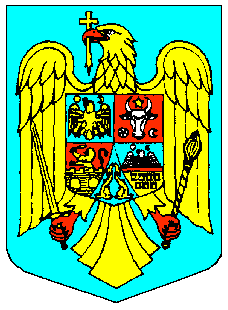 